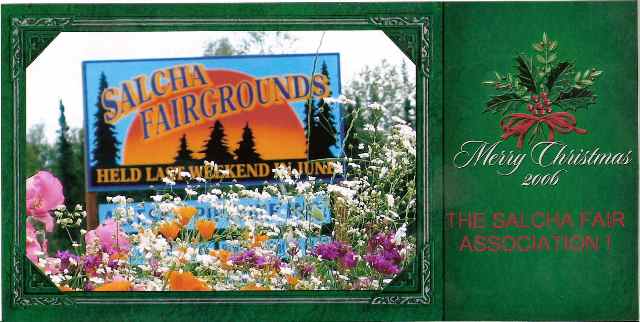 American LegionRepresentative to visit Fairbanks AreaRobert Hendrix, Sr. from the American Legion Service Office will be in Fairbanks on 14 – 15 December 2006. He will be at the Vet Center, on 4th Ave., on 14 December from 12:30 pm to 4:30 pm, then at the American Legion Post #30 in Moose Creek from 5:00 pm to 8:00 pm. On the 15th of December, he will be at the Vet Center, on 4th Ave. from 9:00 am to 11:30 am. The American Legion Service Officer provides information on VA benefits, helps with the filing of a claim with VA for benefits, compensation, health, pension and can answer questions on pending claims. Can also assist Veterans returning from Enduring Freedom and Iraq Freedom on benefits provide by VA for them. Contact number is (Anchorage) 907-276-8211 or toll free at 1-888-353-7574, ext. 4802.Salcha Seniors monthly luncheon at the Midway.  11 AM  Tuesday 28thPlease send something to put on the homepage !    Due to the lack of anything new, I may have to start putting my rantings on here. With the Democrats in control of congress and a fresh new insight from Governor Palin, the hopes for a better government in Alaska my be very real. Share your input on the open forum  click to send comment.                  Thunder Hawk Drum Group FundraiseWhere: University Community Presbyterian Church, next door to Beaver Sports and across from Gulliver Book Store. Park in back, follow signs.When: November, 18th 2006Time: 11:00 AM - 4:30 PMCost: $8.00 Per Plate. Children under five eat for free.Events: Door Prizes and Walking Hawk Drum will come perform with our group. There will be drumming and dancing. Bring your powwow feet and come join us.MENUBurritos or Taco's, Salad, Dessert and DrinksCome and join us and have FUN.We are raising money for our fall gathering. Called "Dust of the Earth Gathering"Come help us and have some fun too!Harley Owners Group/Salcha Seniors Spaghetti feed/Silent auctionSaturday November 18th 5-8PM at the Salcha senior building off of Johnson Road$6 adults and $3 children under 12Lots of items to bid on and the money helps with our X mas party and the seniors "Gifts of Love Program".  It will be lots of fun and you can see how the seniors decorated the building and see old friends and meet new ones.As a voter, you take the end responsibility for the people that we allow to represent us, or should that be U.S.? Get out and vote! Why is the country the way it is today? Because of YOU ???Study your candidates! If all they can do is slam the opposition, it means they do not have enough to go get the vote on their own record.Vote November 7thThe Salcha Fair Association will have a meeting at 7 PM 7 Nov. at the Fair Cabin.Salcha Fire and RescueService Area Project24 October 2006Salcha Rescue and the members of the Salcha Fire and Rescue Service Area committee would like to thank the community for the outstanding show of support for the initiative to form a fire service area. Data analysis of the petition drive phase reveals the following:53% approval of the residents contacted who reside inside zip code 99714.49% approval of residents who received a mail in petition and receive their mail at zip code 99714.19.5% approval of individuals who reside and receive their mail at zip codes outside of 99714.The required number of signatures to place the petition on the ballot is equal to the “number of parcels in the proposed service area divided by 2 + 1.” (FNSB). Despite everyone’s hard work we fell short by a small number. Root Cause Failure Analysis assessment.1.      Residents of the Salcha community supported the formation of a fire service in sufficient numbers to place the initiative on the ballot.2.      Non-residents property owners (outside of 99714) did not support the petition in sufficient numbers to place the initiative on the ballot. Recommendations.Re-address the formation of a fire service area.Re- draw fire service boundaries to encompass the majority of resident property owners.Establish a fire service area and volunteer fire department to serve and protect Salcha community.Rob Weathers, EMT IIIChairpersonSalcha Fire and Rescue Service AreaData Analysis CommitteeCivilization was not a new concept when our founding fathers hammered out the Constitution, The Declaration of Independence and the Bill of Rights. What recourse do we have to protect our freedom?Habeas Corpus, click link belowDestruction of the bill of rightsMeeting at the Salcha Senior center Monday October 23rd at 7:00 PMTopic, PUBLIC SAFETYWith the recent events that have been happening in Salcha, the community is requesting a resident State Trooper for Salcha. John Harris has taken an interest in providing funds for that service.Halloween HOG BingoSaturday, October 21, 2006Salcha Senior CenterJohnson Road - follow senior signsDress up in CostumesDinner at 5:00 PM & cost $6.00 (Indian Tacos, desert, coffee and juice.)Bingo at 6:00 PM & cost $12.50 (17 games in all) & win prizes for game and costumes.Raffle  Afghan (red, white and blue) & tickets are 50 cents each. Drawing that night after game.Fireworks  Starts about 9:00 PM & it's for everyone after the game. Hot chocolate and cookies for everyone.Older kids can attend bingo, but they can't call out if they win, parents need to. All children can attend the fireworks.This is the outcome of the incident at the Salcha River Lodge. It is still in work, what happened to a local member of the Salcha community could happen to you. The people that committed this offense are free to do it again with no thought of recriminations for their actions. In order to enforce article 12 of the Alaskan constitution, a group of Salcha community members will be formed to see that justice is served.Article 12 States " Excessive bail shall not be required, nor excessive fines imposed, nor cruel and unusual punishment inflicted. Criminal administration shall be based upon the following: the need for protecting the public, community condemnation of the offender, and the principle of reformation." Amended 1994The Dennis Report:  After many calls to the D.A.'s office, Dennis was referred to (Marga).  She's the one he was allowed to talk to rather than the assistant D.A. in charge of the case.  Marga told Dennis a week and a half ago the case had been turned over to investigator Caldara to be re-investigated and that it should take a week.  Caldara was to interview witnesses again and he or Marga would contact Dennis when he was finished.  During the week we called repeatedly to talk to Caldara and  left our names and numbers on his answering machine. Two days ago Caldara returned my calls.  He told me he knew nothing about the case and it was not referred back to him.  He was one of the officers at the lodge the day the attack happened.  I let him know I was mad and angry.  He was able to answer some of my questions but made it very clear that the initial investigation was conducted in the manner required by the law.  He said they follow rules and guide lines and that what it boiled down to was that Shelly, Rick and Garrett had the same matching stories.  It was their word against Dennis'.   I asked him about the statements from Rosie, Cindy and others who witnessed Dennis being drug out of the lodge by a cord around his neck.  He said they did their investigating and arrived at their conclusion.   He also said even though a good deal of the Salcha community has shown support for Dennis, that Rick had supporters too.  I said I find that extremely hard to believe.   He said that's what the findings were.  He said they don't base an investigation on how citizens think or feel.   He said emotions were running high and it essentially didn't matter what the community thought.  I asked Caldara why Dennis was never given the opportunity to tell his side of the story or give his statement other than the few minutes he was laying on the table in the emergency room while Trooper Sands talked to him.  I was sitting outside the curtain and heard most of it.  Dennis was never given a chance to have his say and  was still bleeding and covered with blood while Sands told him and I quote," You started it and I suggest you stay away from the lodge."  That's when I knew Dennis was OK because I heard him say in the loudest voice he could muster at the time...Hell I own half the "efing" lodge and Sands still insisted he stay away.  Sands left and I could go in for the first time to let Dennis know I was there. Caldara still insisted the investigation was done according to what they found and statements they took.  I asked what Dennis was supposed to do now. He said to tell Dennis he needed to talk to the assistant D.A. (Gagewood)   I explained that Dennis had been calling daily since this happened and was never allowed to talk to anyone at the D.A. office until they finally gave him over to Marga who said the case was being sent back to the troopers.  I told Dennis about my conversation with Caldara. He was livid.  He was on the phone trying to get information constantly.  He was mad as hell, called Marga's number asking her to please return his many calls, which she finally did.  He wanted to know why she told him the case had been sent back to the troopers.  She said they received more information in the mean time and the D.A. closed the case.  At that point Dennis told her what he thought of the troopers and the D.A.  He was feeling very low and let down.  Since then (yesterday) he contacted the Victims of Violent Crimes.  They directed him to their web site to fill out a form and listened to a brief recount of the incident.  I think he was told they would provide a public defender for him.  He feels a glimmer of hope but time will tell.  Tom Griffith called last evening after talking to someone in Juneau who suggested calling the senator's office about the case and gave Dennis the number.  He called right then and was told nothing could be done and that's the way it is.  I might add, Marga told Dennis the D.A. office didn't have the resources for more investigation on the case.  With the case closed, we wonder what will happen this Wednesday at court (1:15 room 302) when Rick tries to modify or have the restraining order Dennis has on him thrown out.  Dennis and I both feel the system is letting us all down by sweeping this under the rug plus letting it go on so long hoping we and the community will forget it.  That's where we're at up to this point.  What a mess huh?  It seems nothing matters here in Salcha.  Rick is running lose and we feel threatened.  We shouldn't have to worry every day when or where we will meet up with Rick again and it IS a matter of time until that happens. I wonder where this will end and when.  Sure takes the steam out of life for Dennis and I and those of Salcha who support Dennis and care about the quality of protection and service we receive from our State Troopers. 
Please stay tuned for the next chapter on "The Dennis Report." 
Dennis and Sue 
P.S.  Please feel free to forward this e-mail to anyone you think might be interested. officeofvictimsrights@legis.state.ak.us       Senator_Gene_Therriault@legis.state.ak.usombudsman@legis.state.ak.us                    Rep_John_Coghill@legis.state.ak.usRep_John_Harris@legis.state.ak.usemail link to Lisa Murkowski                      email link to Ted Stevensemail link to Don YoungAmong the many things Salcha is known for, violent crimes such as this is not one of them. If in fact the local law enforcement wants to believe that "what goes on in Salcha stays in Salcha" then they will not be worried when everyone has the same story as to the community enforcement of the crime committed. With all the thefts of building materials, fuel and personal property we need some degree of protection here in Salcha.GET OUT AND VOTE !!!In the last Presidential Election G.W. Bush won by 2 % of the points. 48% - 52%, that is from the 40 % of the people that got to the polls. So if you look at it our President was elected by 20 % of the population of the United States.Top of FormBottom of FormTop of FormBottom of FormFair Elections will be September 12th, Please attend the Fair Association's MeetingTuesday September 12th @ 7pm in the Fair CabinSalcha Seniors meeting Monday 11th of September 7 PM at the Senior's Center1st Annual American Legion Riders Post 30 Bike/Car Show Sunday, Aug 20th at 2 PM, Con Miller Post 30 (Alder School in Moose Creek)Join us as we celebrate the end of summer! Events include a 50/50 raffle and a burger/hot dog burn for $5.00 Check out antique cars and bikes; you are also welcome to bring your own! Prizes will be awarded for categories like the Dirtiest Vehicle, Most Patriotic.  Kids can get in on the best-decorated non-motorized bike. This event is open to all motorcycle and car/truck enthusiasts and their families. For more information, call 490-6830   To get there, exit the Richardson Highway at Moose Creek Store, turn right onto the Old Rich. Look for the sign for the North Star Volunteer Fire Department and the American Legion on the right, about 2 miles down the Old Rich. "Still Serving...And Riding!"WELL MAINTENANCE AUGUST 19th through 24thMr. George Partridge will be visiting August 19th through the 24th. Mr. Partridge is the father of Jacob Partridge and made the funds available for the installation of the well, in the name of his son. (see related letter) There are some more funds available and he would like to get together with those that use the well so that improvements can be made. We are going to have a potluck sometime during those 5 days., public input is requested, please email sfa@salcha.org please share your ideas and when the potluck should be.Dog found, less than 1/2 mile away, Thanks to the Fairbanks Animal shelter for keeping us posted on found dogs.Fairbanks Joint Land Use StudyFNSB, Fort Wainwright and Eielson Air Force Base Planners invite you to attend an open House to review the final draft Joint Land Use Study and discuss the implementation strategy.Meeting dates and locations:Monday, June 19, 6-8 pm Borough Assembly Chambers, FairbanksTuesday, June 20, 6-8 pm Salcha Senior CenterFor more information, contact:Doug Braddock, Deputy Planning Director, FNSB, Community Planning(907) 459-1260 dbraddock@co.fairbanks.ak.us http://projects.ascg.com/jlusPublic Meeting ReportProject: Fairbanks Joint Land Use Study Reporter: Kelley HegartyDate: June 19-20, 2006 Locations: Salcha, FairbanksPurpose: To conduct public meetings in Salcha and Fairbanks for the Fairbanks JointLand Use Study, present the final draft JLUS and solicit comments on the draft finalrecommendations as amended after the round of May meetings in Salcha, North Pole andFairbanks.Fairbanks Summary:On June 19, from 6:00-to-8:00 pm, Doug Braddock, Fairbanks North Star Borough(FNSB) Project Manager, Bill Gryder, ASCG Incorporated and Kelley Hegarty, KelleyHegarty and Associates set up for a public meeting at the Fairbanks North Star BoroughAssembly Chambers. Displays included Noise and Land Use Maps and the final draftrecommendations. Although the meeting was preceded by an announcement in the FNSBNews Page Calendar in the Fairbanks Daily News Miner and two display ads prior to themeeting date, no members of the public attended the meeting.Salcha Summary: On June 20, from 6:00-to-8:00 pm, Bill Gryder, ASCG Incorporatedand Kelley Hegarty, Kelley Hegarty and Associates held a public meeting at the SalchaSenior Citizen’s Center. All of the boxholders in Salcha (435) were notified by mail, twodisplay ads ran in the Fairbanks Daily News Miner, and Phyllis Stern of the SalchaSenior Citizens Association sent out e-mail reminders to all Salcha residents with emailaccess. Six residents attended. After a one-hour Open House, the planners made apresentation followed by informal discussions.Bill Gryder explained that this is the first JLUS in Alaska and that the study was fundedby the Office of Economic Adjustment, Department of Defense. It is the intent of thestudies to try and reduce or eliminate land use conflicts between the military and theneighboring communities. The study was not intended to solve or address specificconcerns but to provides the tools that the community and military can use in an on-goingeffort to reduce conflicts.Kelley Hegarty provided a summary of the final draft recommendations, explaining thatthey were formulated from public input, committee recommendations and reports donefor Eielson Air Force Base and Fort Wainwright as well as FNSB and the AlaskaDepartment of Transportation and Public Facilities. Special attention was paid toexplaining why Salcha residents’ request that meetings of the recommended formal JLUSCommittee be scheduled every four months in Salcha was not a part of the finalrecommendations. It was explained that interviews conducted during the study suggestedthat in order to get active participation by policy level public and military officials itwould be necessary to have only one committee and to meet in convenient locations. Thiswas well received by the attendees as a compromise solution.Many of the issues raised by the public and discussed had already been raised in previousmeetings in Salcha (and recorded in previous meeting notes on this project). Ideas raisedand discussed that were specific to the JLUS included:• Ask the military to have a booth at the annual Salcha Community Fairbecause the attendance there is very good and it would allow for aninformal interface on important issues once a year.• Ask the military to use the community website at www.salcha.org as ameans to notify residents of upcoming changes in operations that mayimpact them.• Add the Alaska Railroad Corporation to the JLUS Planning Committee.• Consider making the need for the military to hold a public meeting on landuse conflicts in Salcha one-to-two times per year a “standing order”.• Adopting an ordinance that would not allow mobile homes within the 65Ldn would be “unfair in Salcha where the only housing that low incomeresidents can afford is both within the 65 Ldn and mobile homeconstruction.” Specifically, it was suggested that the language in the draftrecommendation that states “restrict mobile home development” bechanged to “inform mobile home owners”.• The military and the Fairbanks North Star Borough should communicateand coordinate regarding air quality standards and enforcement of thosestandards to make sure that neither is impacting the other’s ability to meetstandards.Staff from the Alaska Railroad Corporation's Northern Rail Extension Project will be on hand at two Tanana Valley fairs this summer to answer questions and provide information about the proposed rail line extension between North Pole and Delta Junction. June 24: Salcha Fair in SalchaJuly 29: Deltana State Fair in Delta JunctionIn support of these fairs, ARRC has donated several round-trip Fairbanks-to-Anchorage and Fairbanks-to-Denali rail tickets to both fair associations to be used as door prizes or fund raisers. Look for details at the Salcha and Deltana fairs. Julie K. JessenPublic Involvement Specialist HDR Alaska, Inc.One Company / Many Solutions2525 C Street Suite 305Anchorage, AK 99503907-644-2075julie.jessen@hdrinc.comCLEAN UP DAY AT THE FAIRGROUNDSSATURDAY JUNE 3, 2006Noon till everyone is done.If you like garage sales then come to the Salcha Senior building off of Johnson road.  Follow the signs.  For those of you who haven't been to the senior center, it is about 2 miles past the Knotty Shop on you left.  The sale is this Friday- Sunday from 9-5.  Lots of everything and if you know some families that are on a budget for school clothes or baby clothes then this is the place to be. The phone number is 488-1606.  Pass the word around.  We have lots of stuff.  Great prices... See you there.  Rhonda ProcellWell, it looks like break up is moving along nicely, the community is coming to life. I will be moving back on my property soon and hope to be warm and comfortable by next winter. Up until last year, I lacked the confidence I feel today, being that close to death, makes one want to make the most of the life they have left. I have a couple of other issues I am working to resolve and then yahoo, off to the fair! Just a little less than two months from now. This is the Twenty - Fifth Year for the Salcha Fair, It is not just the current Board it is ALL of the local members of this community that make it happen. I hope and pray that people can put their differences aside and be proud of the fact that some of the hardest headed people we know live in Salcha. You know who you are...    There is a new play ground going in, the ladies planted bulbs last fall, haven't seen anything green in there yet! We will be landscaping the bank out front, putting in wild flowers and I think there was some talk of some type of floral graphics. All volunteers gladly welcome.Maurice C. Millswww.salcha.orgPlease enjoy the website and suggestions are gratefully welcome.There will be a “Celebration of Life” in remembrance of Mr. Dale Koester at the Salcha Senior Center on Saturday April 29th at 2 p.m. to 5 p.m.Dale had a long bout with Cancer, and left us for a new adventure. It was related to the author of this notice that he pasted with peace and dignity.  Mr. Koester left a great impression on the community of Salcha. There will be a potluck and a bonfire especially for Dale, so bring a dish and a lawn chair.There will be a meeting with the Borough, officials from Ft. Wainwright and Eielson, this will be for land management, low flying aircraft, highway usage (convoys) good or bad, show up and state your concerns or praises. Salcha Senior Center May 1st 6 p.m. to 8 p.m.The Salcha Fair Association announces the resignation of Melissa Wills-Markgraf. Melissa was instrumental in keeping the Salcha Fair from becoming an icon of the past, when she roped the rest of us into supporting this effort, the contract with the Borough was days from the end of the lease. Through her efforts and visioning, the current Board of Directors is carrying on with those projects she saw as a benefit to the Community of Salcha. As the Fair association goes into it’s fifth year with the current board, we are entering our Twenty-fifth year of the Fair it self. Join us for our Silver anniversary. We are looking for Fair members, board members, grant writers, volunteers, and any talent you bring to us directly goes back to the community. This summer, we plan on having a coffee shop, internet access, flea market, anything we can do to keep Salcha a happening place to be.Fire behind Knotty Shop One fire, two stories...Story #1        Story #2WHO SAID THIS ?"We can't, this isn't a fire service area".Isn't that like "Hey neighbor, I brought this bucket of water, but I won't throw it on your fire,mind if I watch"?Salcha Fire/Rescue Task Force April 4, 2006 Executive Summary Goals1. Form a group of community members to explore the possibility of forming a Fire Service Area. 2. Conduct Community meetings to understand and address community concerns, needs, and support for the formation of a Fire service area and Rural Fire Department. 3. Develop an Operational Plan to provide fire protection to the Salcha Community. 4. Develop a budget to adequately fund the deployment of a Rural Fire Department. 5. Determine boundaries, property values, and a recommended millage rate to provide the revenue to fund the Rural Fire Department. 6.Provide a plan to place a ballot initiative establishing a "Salcha Fire Service Area". SummaryA series of four Community meetings and 3 workgroup meetings were held starting on 15 February 2006. Community support indicated a willingness to proceed and explore operational plans, funding, boundaries, budgets, and management. Working groups were formed to gather data and make recommendations. Continued input from community members, the Fairbanks North Star Borough and local Fire Departments resulted in the revision and refinement of plans, data, budget, funding, and boundaries issues. While the overall comments were in favor of the formation of a Rural Fire Department there were concerns from the community. They included taxation (mil rate), and management and staffing of a rural fire department. Assessments and Recommendations The Salcha Community supports the formation of a Fire Service Area. Operational Plan developed for an Initial Attack/Rural Firefighter response within the boundaries of the proposed Fire Service Area. Fire Service Area boundaries: North boundary: Eielson AFB; East boundary: accessible areas; West boundary; Tanana River; South boundary: approximately 3 miles south of Midway Lodge. Exact boundaries displayed on map. Salcha Fire Service Area assessed valuation $140,977,584 Annual budget (approx $170,000) with 5-year business plan. Recommend a voter approved mil rate of 1.5 . Provide Petition language and establish a plan for distributing petitions to gain the necessary support to place this initiative on the fall 2006 ballot cycle. CommentsI have had a unique opportunity to address a major issue within our community. Fire protection and taxation. I found sincere community spirit and a willingness to work together. I listened to honest concerns, questions, and comments. The talent and professionalism within the Salcha community is second to none. There is independence, self-reliance, skepticism and unquestioned willingness to help their neighbor in an emergency. They represent and reflect the values on which Alaska was founded on.Rob Weathers, EMT IIIFire Project OfficerSalcha RescueDoes the lack of fire protection in our community concern you?Salcha Rescue is considering expanding its operational role to include fire protection for our community.  To do so, we need the help and support of everyone who lives in Salcha. If you live somewhere between the boundaries of Eielson Air Force Base and Birch Lake, you are part of the Salcha community.  A proposed Fire Service District would include this entire area, unless your property cannot be accessed via a driveable road. The first meeting of interested people in our area was held on February 15 at the Salcha Rescue Station, and was well attended.  It was felt that many people in our community were not aware of that meeting, and we want to include as many people as possible, so we are scheduling another meeting.  Will your insurance go down?More than likely! Will the establishment of a Fire Service District increase your property values? More than likely! Would you like someone to be able to respond to your structure or wildland fire with equipment and water and the authority to use them to help you save your property, and perhaps lives?Of course! Will your taxes go up?Yes! That’s why we need your participation at this meeting.  Bring your comments, your suggestions, and be prepared to help us make this a viable volunteer fire protection agency.  7:00 PM at the Salcha School on Wednesday, March 1 Agenda for this meeting will include:  Introductions, Review of February 15 meeting, Working Group Reports, Discussion and Comments, Proposed Action Items for Next Meeting Contact:  Rob Weathers, EMT III, Fire Project Officer,Salcha Rescue – 488-3696 or weathers@mosquitonet.com Please tell your Salcha neighbors so they can attend also!!Notes from Feb. 15th meetingOne of our local residents had a house fire on the night of the 27th. Jenine
Baird and her 6 children lost everything they had. Thank God they all got
out safely. They are staying on base for the time being. Donations can be
made at the Baptist Church. As soon as we get more information, we will let
you know. The children’s names are Tyler (13), Kim (11), Jon (9), Katie (7),
Kevin (5) and Josh (4). 

Their fire alarms alerted them so they were able to escape. Top of FormBottom of FormLost 2 year old Sheltie on Johnson roadLast seen Friday night Jan. 13thif found, or if you have seen this dog,call 488-9289 The Harding Lake Association
Offering  $2,000 RewardCLICK for detailsStarting December 12th The Cabin at the Fair Grounds will be open for :1. Broadband internet accessif you have a wireless enabled laptop, tablet or 802.1.1 b/g enabled device, your connected.2. Internet access from desktop PCshey, we're usin' what we got. it may not be pretty, but we can upload and download at broadband speed. Scan pictures to your families, take a picture of you and post it on the web. For personal adds, electronic christmas cards, most anything you want, public decency applies.3. Faxes .... Not a lot to explain there !4. Copies .... pretty much the cost of the materials, or may trade services for exchange of donations of community time or wood for the stoveComputer work shop at the Fair CabinAvailable NowHigh Speed broadband "Wireless Access"When you fill your water tank, bring your wireless enabled laptop and check your email, download those big jpeg files or run those security updates at broadband speed. Best access point is at the front of the Cabin towards the Richardson Highway. A booster will be installed soon to expand this area. Compliments of Morrie Mills, Webmaster of salcha.org. Hey, how bout that water over at the fairgrounds,Pretty tasty huh...The well is supported by annual membership in the Salcha Fair Association, membership is $10.00 a year, you would spend more than that running to North Pole to get your water, and have to pay for it every time you get it. Want to join? Send your membership payment to:Salcha Fair AssociationP.O. Box 140086Salcha, Alaska 99714Membership is good for one year, fromJuly 1st 2005 to June 30th 2006The money received helps pay for the electric, maintenance of the well and testing of the water, this is not a "public" well, we will not turn anyone away, but if we can't pay our bills, the water will be turned off. Fire Service in Salcha? Not Yet! Come to the Salcha Rescue Community Meeting This Wednesday Feb. 15th at 7:00 PM 1.    Salcha Rescue is considering expanding its operational role to include limited structural/wildland fire response to our community. 2.     On Feb 15 2006 Salcha Rescue is inviting interested community members to participate in a general discussion concerning structural and wildland fire protection. AGENDA      Current structural/wildland fire response procedures.         Salcha Rescue's current Operational responsibilities and capabilities      Community support, staffing and management.      Funding. 3.      If you are interested participating, have suggestions, concerns, and are willing to work together towards the goal of providing fire protection to our community, we welcome your attendance and comments. 4.      Salcha Rescue Station #1 is located on the Richardson Highway just north of Johnson Road. Contact: Rob Weathers, EMT III Fire Project Officer Salcha Rescue 488-3696 weathers@mosquitonet.com  AKRR, announcing an open house for its projects.
It will be held Wednesday, Jan 11.2006 4-6:30 pm
Place: The new depot on the Johansen Expy. To get there, go up the Steese to the Johansen, then make a left (south) at the Danby Interchange. From University Ave, this would be a right turn at the light instead. Public comments may also be made via email to public_comments@akrr.com A couple items of interest is that there has been some talk about putting a spur onto Eielson from the south end, right around 28 mile pond. This could be tied in with the N2 or N3 routes currently proposed. Another is that I had found an AKDOT proposal to put in an overpass of the RR crossing at Moose Creek on the Rich Hwy; a $10.3M project. The proposal was submitted in Feb, 2005. This was due to vehicle accidents/sideswipes, and near-misses here, due to fuel trucks and buses needing to stop at this crossing. It's stated in the proposition that the AKRR alternating its route is one of several considerations, and should be pursued. I'd hate to think we'd need to spend this money, only to have the RR change its course a couple years later.OK, We'll try again for a boundary meeting this Wednesday at (Nov. 15) 7:00PM 
Salcha Rescue Station#1. We (Salcha Rescue) have been pretty busy 
(MVA's) the last couple of weeks and if you showed up and we weren't 
there. I'm sorry but we were on a EMS response. Last Wednesday we 
canceled due to icy road conditions. Our plan this Wednesday is to 
redefine the boundaries and set a date for the start (anytime after 01 
Jan 07). Hope to see you there... 
RWMissing Dog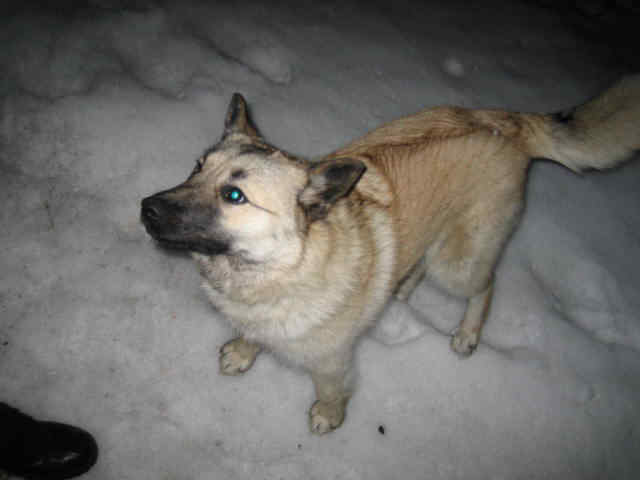 Answers to "Angel"missing from the area of Tom Bear Trail, Grimme Roadlast seen: Friday, August 4th about 2pm.Call Morrie at 488-7114